				MUHAMED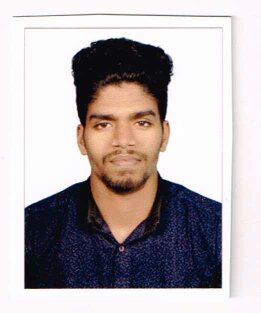   MUHAMED.364783@2freemail.com 		                                                                                                     To seek a challenging position in a multinational organization .which will provide me with the opportunity to contribute creatively and positively towards the organizational objectives.Personal details :Date of Birth		:		10/05/1996Marital Status          	:		SingleCitizenship               	:		IndianReligion		:		IslamVisa status           	:		Visit Visa  (Till valid – July 8th 2017)Education / qualification:	Personal Strengths:Strong determination to succeedQuick learner and hardworking Work independently and as part of a teamFlexible and adapt quickly to new working environmentsDriving License:Indian Valid license.Language Known:Fluently in- English, Hindi , Malayalam.Declaration:I do hereby declare that the above furnished details are true to the best of my knowledge and belief.CourseName of institution/ BoardDiploma in Logistics & ShippingKerala Govt. IndiaPlus Two ( Higher Secondary School )Kerala Govt. IndiaS.S.L.C ( High School)Kerala Govt. India